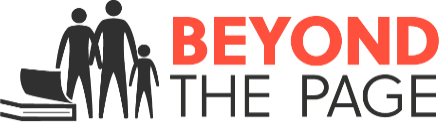          EZ GRANT: EVALUATION FORMEmail completed form and attached event images (JPEG or PNG format) to Tracy Herold (herold@dcls.info) and Alicia Treviño-Murphy (trevino-murphy@dcls.info) within 14 days of the event. Send all event surveys to Alicia Treviño-Murphy at the Dane County Library Service.Total attendance:  Would you recommend this program to other libraries?  Why or why not?Comments from attendees: (if shared live—we have written comments from surveys)1.2.3.What difficulties, if any, did you encounter while planning and implementing this event?Other comments…Event Title:Your Name and Library: Date of Event: 